Intyg om vetskap om föreningens regler och förordningarHärmed intygar jag/vi, ägare/delägare/medlem i bostadsrättsföreningen, att jag/vi har läst BRFs 2 sidiga dokument ”VIKTIG INFORMATION”, bilaga 1, ordagrant och accepterar allt i det dokumentet. Jag intygar också att jag kommer att läsa vidare och informera mig mer om och acceptera mitt ansvar som boende och ny medlem i föreningen på BRFs hemsida www.helsingborgshus13.se, samt innehållet i den blå pärmen som finns i bostaden.Lght ______	Frontgatan ___	Tillträdesdatum ____________Köpare/köparna:Ort & Datum:			Bevittnas av:___________ ___________		Ordförande:						Agneta PetersonE-postadress till styrelsen:hbghus13@gmail.com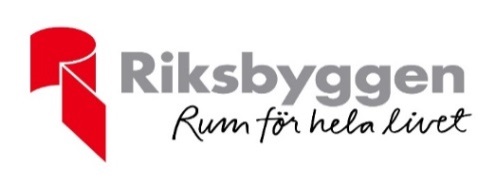 BRF HELSINGBORGSHUS 13REGLER & FÖRORDNINGARNamnEfternamnAndel i %Tfn.nrNamnteckning